大阪市コンプライアンス白書（平成30年度版）【概要版】●大阪市で考える「コンプライアンス」の意味法令等をしっかり守ることを基本とし、全体の奉仕者として、法令の奥にある市民の要請を理解し、これに応えていくこと市民から信頼される市政運営に向けて　　　コンプライアンスの確保のための組織的な仕組みづくりや職員のコンプライアンス意識の向上●平成30年度の取組結果公益通報制度の運用〇受付件数が高止まり（561件）している公益通報について、処理の適正な進捗管理＝次年度への処理継続件数が減少（平成29年度末87件→平成30年度末74件）〇違法又は不適正な事実が認められた案件35件について、是正・再発防止措置がとられていることを確認＝公益通報制度が公正な職務の執行に寄与課題☆引き続き調査審議の公正性の確保と迅速化が必要☆服務規律確保のための必要な取組の継続不当要求行為への対応〇職員に対する「行政対象暴力対応研修」は実践的な内容であったとの受講者の評価＝有効な取組課題☆不当要求行為に対する取組について職員への継続的な周知職員のコンプライアンス意識向上のための取組〇「日々の業務を執行するにあたって、コンプライアンスを意識している」職員の割合が増加＝コンプライアンス意識向上のための取組に一定の成果課題☆コンプライアンス違反を発生させないための、コンプライアンス確保に向けた取組の継続★平成30年度のコンプライアンス確保の取組に対する全体評価★（職員アンケートの結果より）○アンケートの各項目の結果が改善＝コンプライアンス確保のための各種取組の効果的な実施、定着○「日々の業務を執行するにあたって、コンプライアンスを意識している」職員の割合が年々増加＝個々の職員のコンプライアンス意識は着実に向上課題☆コンプライアンス違反を発生させないための、コンプライアンス確保の取組の継続【アンケート結果】　　・「日々の業務執行にあたって、コンプライアンスを意識している」職員の割合　平成28年度96.5％➡平成29年度96.8％➡平成30年度99.2％●令和元年度の取組内容 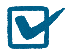 公益通報案件の着実な処理不当要求行為対応等の認知率向上コンプライアンス確保のための組織的な取組の推進上司の役割を意識した取組の推進職場等の実態に応じた取組の推進